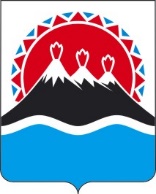 П О С Т А Н О В Л Е Н И ЕПРАВИТЕЛЬСТВА  КАМЧАТСКОГО КРАЯ                   г. Петропавловск-КамчатскийПРАВИТЕЛЬСТВО ПОСТАНОВЛЯЕТ:1. Внести в государственную программу Камчатского края «Энергоэффективность, развитие энергетики и коммунального хозяйства, обеспечение жителей населенных пунктов Камчатского края коммунальными услугами», утвержденную постановлением Правительства Камчатского края от 29.11.2013 № 525-П, изменения согласно приложению к настоящему постановлению.2. Настоящее постановление вступает в силу через 10 дней после дня его официального опубликования.Приложение к постановлениюПравительства Камчатского краяот _____________ № __________Изменения 
в государственную программу Камчатского края«Энергоэффективность, развитие энергетики и коммунального хозяйства, обеспечение жителей населенных пунктов Камчатского края коммунальными услугами», утвержденную постановлением Правительства Камчатского краяот 29.11.2013 № 525-П (далее – Программа)1. В пункте 2.12 таблицы приложения 2 к Программе:1) графу 2 после слова «налогов» дополнить словами «сборов, страховых взносов (в том числе пеней и штрафов по данным видам платежей);2) графу 6 после слова «налогов» дополнить словами ««сборов, страховых взносов (в том числе пеней и штрафов по данным видам платежей);2. Графу 2 пункта 2.12 таблицы приложения 3 к Программе после слова «налогов» дополнить словами «сборов, страховых взносов (в том числе пеней и штрафов по данным видам платежей).[Дата регистрации]№[Номер документа]О внесении изменений в государственную программу Камчатского края «Энергоэффективность, развитие энергетики и коммунального хозяйства, обеспечение жителей населенных пунктов Камчатского края коммунальными услугами», утвержденную постановлением Правительства Камчатского края от 29.11.2013 № 525-ППредседатель Правительства – Первый вице-губернатор Камчатского края[горизонтальный штамп подписи 1]А.О. Кузнецов